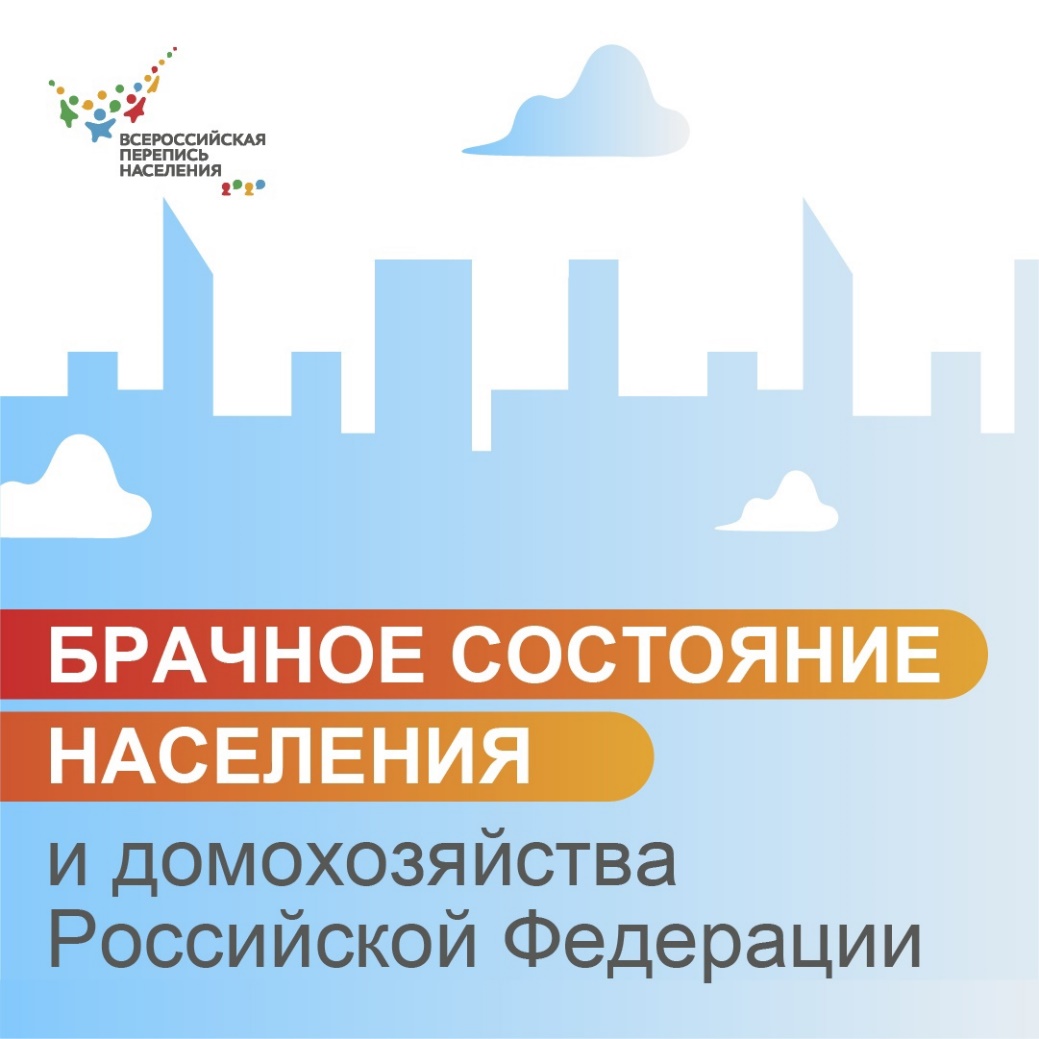 Языком статистики — о любви и семье. Жениться или не жениться? В России на этот вопрос чаще отвечают «да». Посмотрите, какие страны мы обогнали.

Лидеры и аутсайдеры по уровню вступления в брак есть и среди российских регионов. А еще есть самый непопулярный месяц для вступления в брак. Какой? Смотрите нашу инфографику.Ваше состояние в браке Это 6 вопрос ЭПЛ -  электронного переписного листа, вопрос 4 ф. Л)Лицам моложе 12 лет вопрос не задается. Лицам в возрасте 12 – 15 лет состоящим в браке, супружеском союзе проставить одну из меток: «состою в зарегистрированном браке» или «состою в незарегистрированном супружеском союзе».Всем лицам в возрасте 16 лет и более необходимо проставить метку соответствующую одному из приведенных вариантов ответа:«состою в зарегистрированном браке» – если брак зарегистрирован в органах ЗАГС;«состою в незарегистрированном супружеском союзе» – если супружеский союз не зарегистрирован в органах ЗАГС, гражданский брак; «разведен(а) официально (развод зарегистрирован)» – если люди раньше состояли в зарегистрированном браке, а теперь не состоят в браке или супружеском союзе, и развод оформлен документально органами ЗАГС; «разошелся(лась)» – если развод не оформлен документально органами ЗАГС или прекратился незарегистрированный брак (супружеский союз)»; «вдовец, вдова» – если брак или супружеский союз прекратился из-за смерти супруга(и), и человек не вступил в новый брак или супружеский союз;«никогда не состоял(а) в браке, супружеском союзе» – отмечается никогда не состоявшим в браке, супружеском союзе, ни в зарегистрированном, ни в незарегистрированном (фактическом).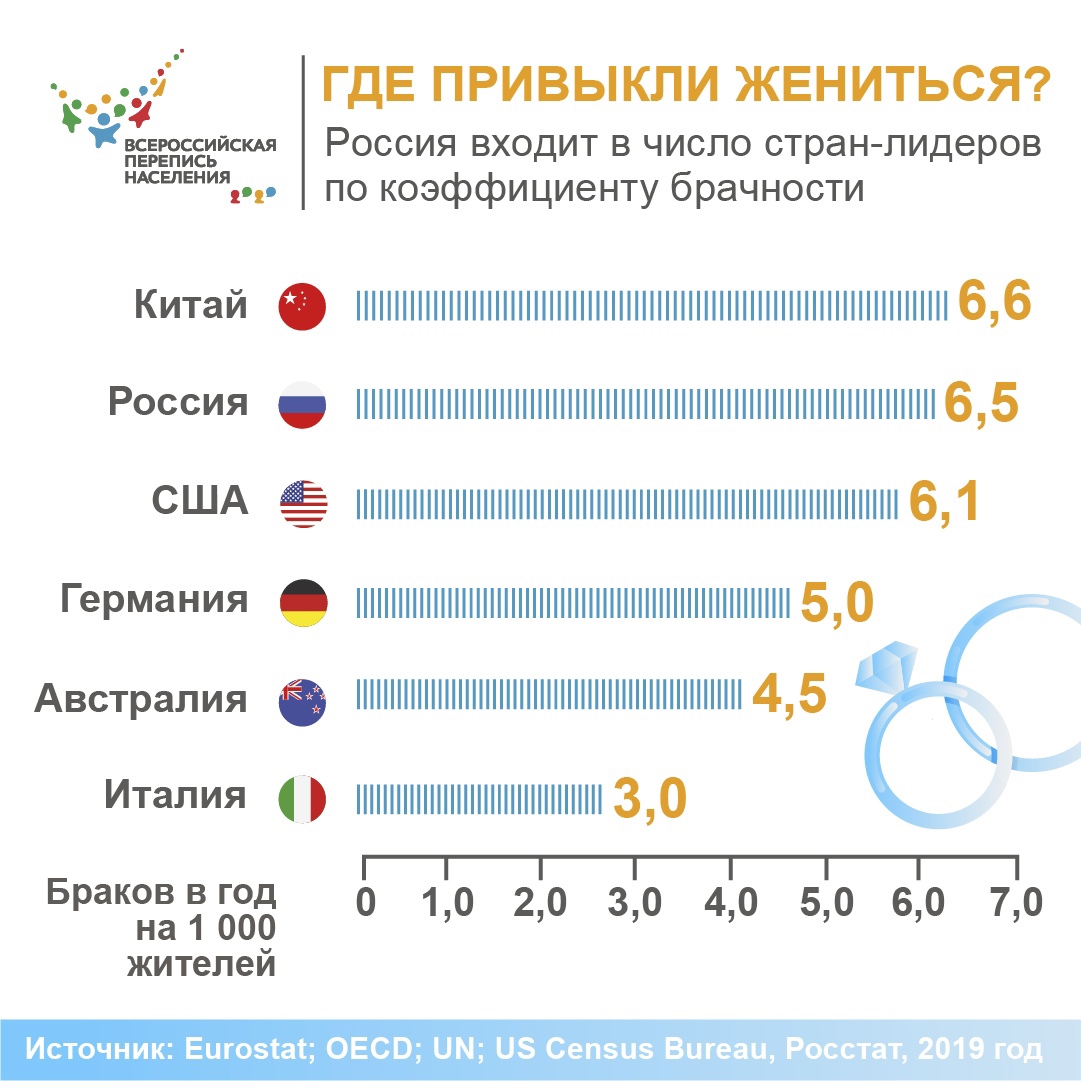 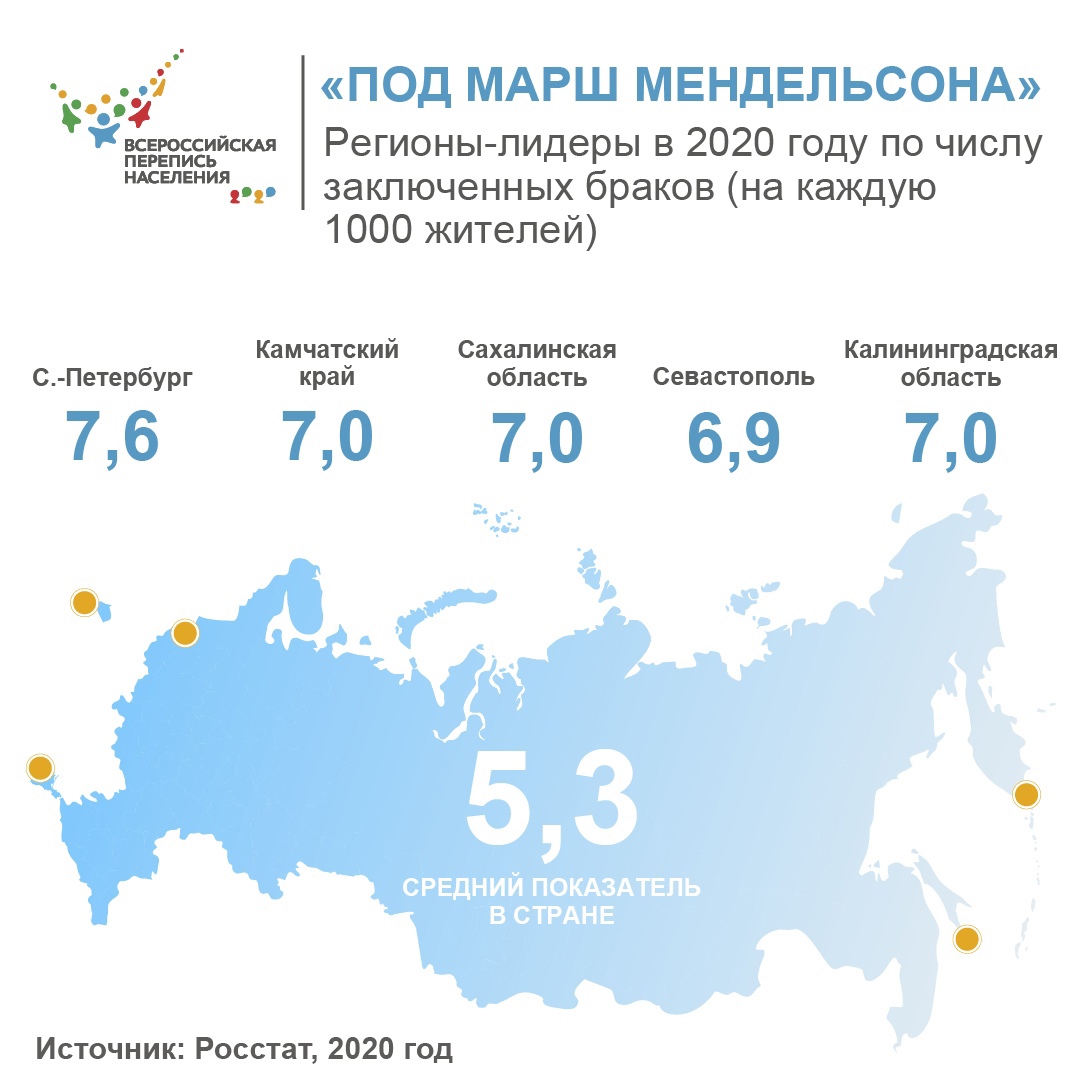 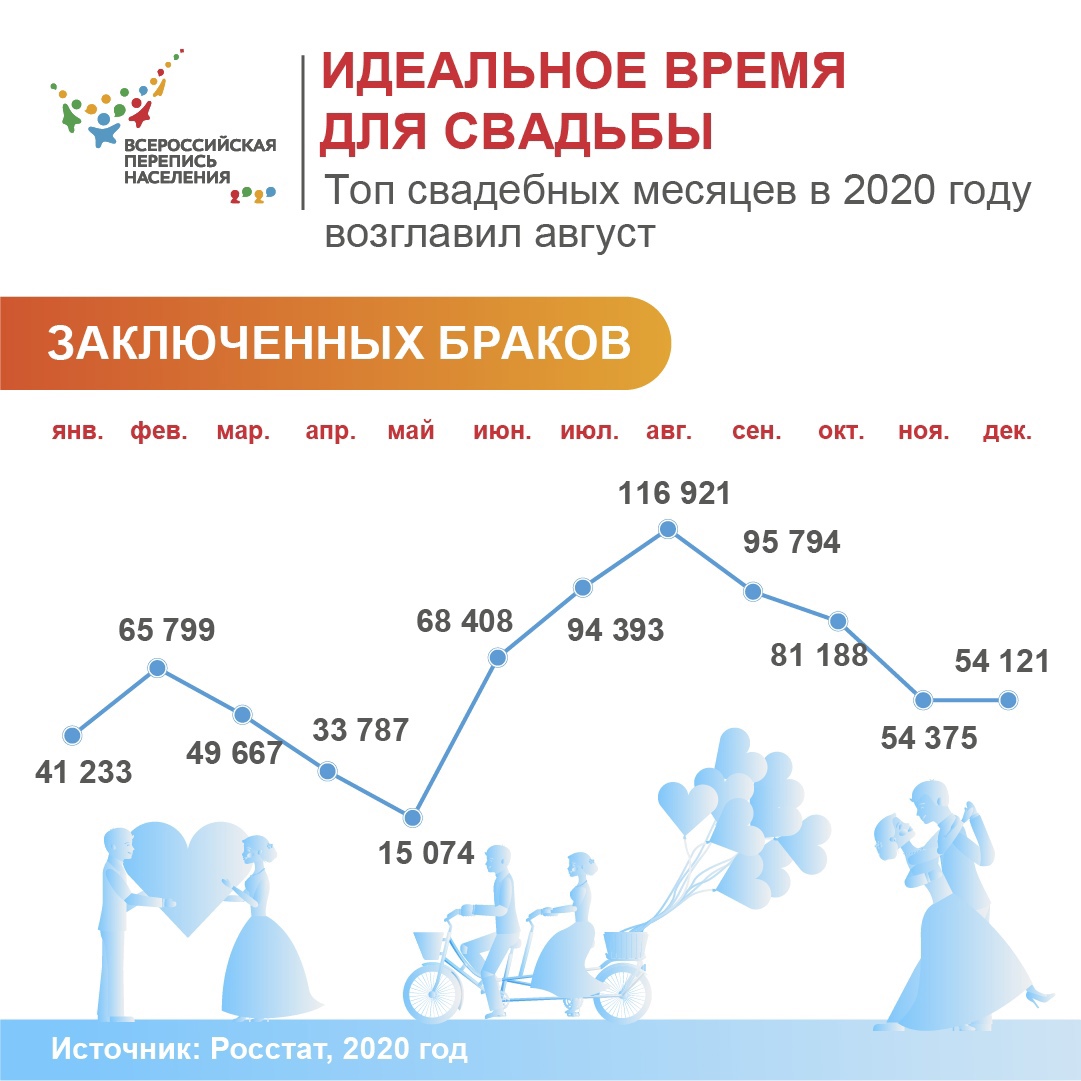 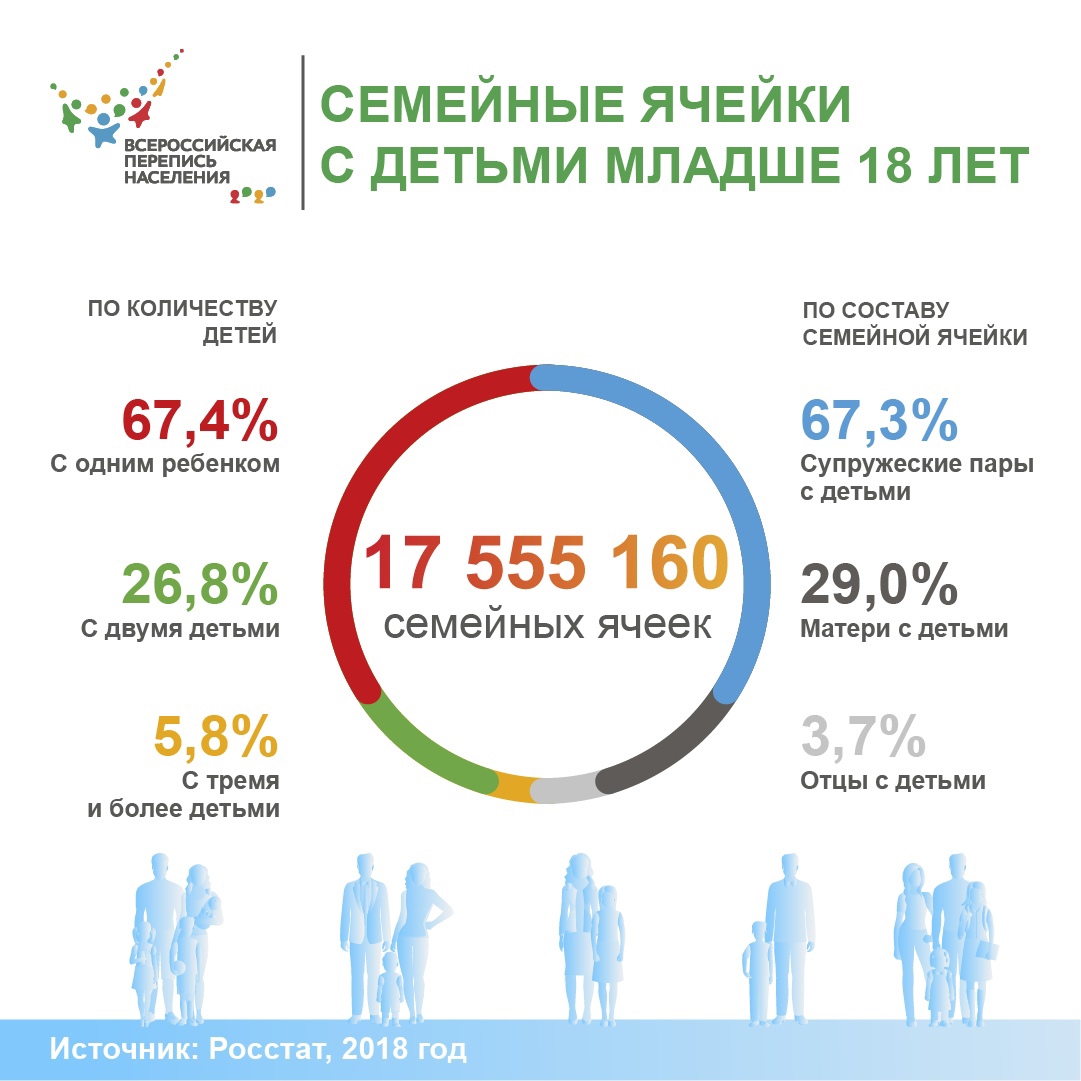 